Расписание фотосессий в клубах «Рельеф»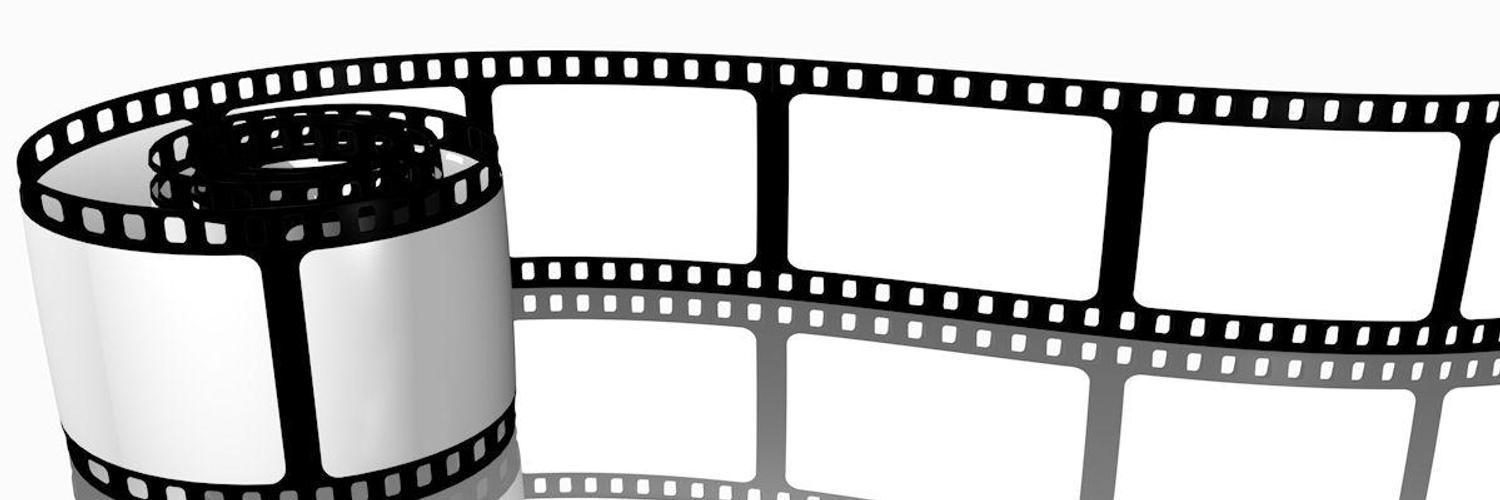 25.11.21Сухэ-Батора, 37с 18:006.12.21Юрина, 190Вс 18:0018.12.21г. Новоалтайск Обская, 4с 11:0021.12.21Красноармейский 72 (ТЦ Вавилон)с 18:0011.01.22Советской Армии, 64ас 18:0018.01.22Власихинская, 160с 18:00январьЗаринскс 18:00январьБийскс 18:0024.01.22Титова, 7с 18:0007.02.22Ленина 102В (ТЦ Пионер)с 18:0015.02.22Взлетная, 71с 18:0022.02.22Попова, 82 (ТЦ Малина)с 18:007.03.22Островского 68е (женский зал)с 18:00